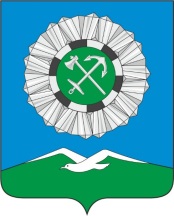 Российская ФедерацияИркутская областьСлюдянский районот 30.05.2023г. № 48 V-ГД   СЛЮДЯНСКОЕ МУНИЦИПАЛЬНОЕ ОБРАЗОВАНИЕ    ГОРОДСКАЯ ДУМА«Об отмене решения Думы Слюдянскогомуниципального образования от 22.12.2022г.№ 43 V-ГД «Об утверждении Прогнозного плана (программы) приватизации муниципального имущества Слюдянского муниципального образованияна 2023гг.» РЕШЕНИЕ                                                                   г. Слюдянка            В целях более эффективного управления муниципальной собственностью Слюдянского муниципального образования, руководствуясь Федеральным законом от 06.10.2003года № 131-ФЗ «Об общих принципах организации местного самоуправления в Российской Федерации», Федеральным законом от 21.12.2001года № 178-ФЗ «О приватизации государственного и муниципального имущества», руководствуясь ст. 10, 33, 37 Устава Слюдянского муниципального образования зарегистрированного Главным управлением Министерства юстиции Российской Федерации по Сибирскому Федеральному округу 23 декабря 2005 года №RU385181042005001, с изменениями и дополнениями от 17 января  2023 года  №RU385181042023001,ГОРОДСКАЯ ДУМА РЕШИЛА: Отменить решение Думы Слюдянского муниципального образования от 22.12.2022г.№ 43V-ГД «Об утверждении Прогнозного плана (программы) приватизации муниципального имущества Слюдянского муниципального образования на 2023гг.» Опубликовать настоящее решение в газете «Байкал новости» или в приложении к данному периодическому изданию, а также разместить на официальном сайте Слюдянского муниципального образования сети «Интернет».Глава Слюдянского       муниципального образования                                                                          В.Н. СендзякПредседатель ДумыСлюдянского муниципального образования                                                   М.М.Кайсаров 